Obec Domaželice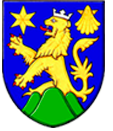 pořádá v neděli 19. února 2023 ve 14:00 hodinv Kulturním domě v DomaželicíchD Ě T S K É   Š I B Ř I N K YSoučástí odpoledne bude i tradiční průvod masek.Občerstvení zajištěno, vstup zdarma.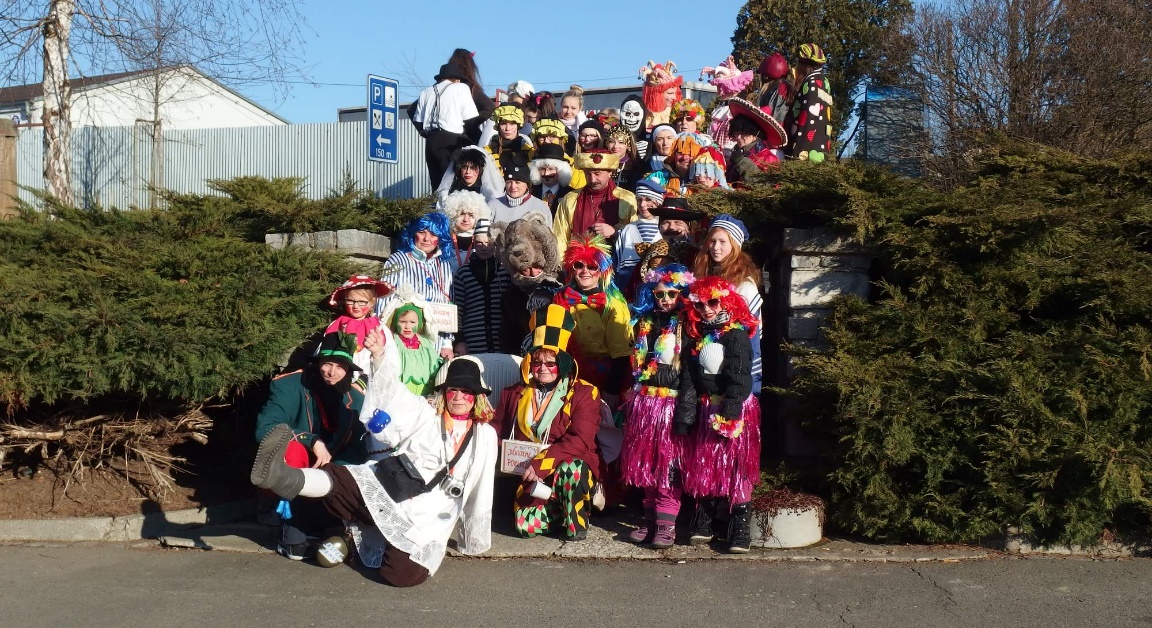 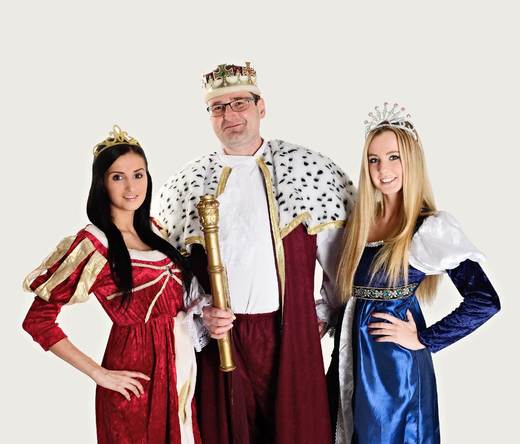 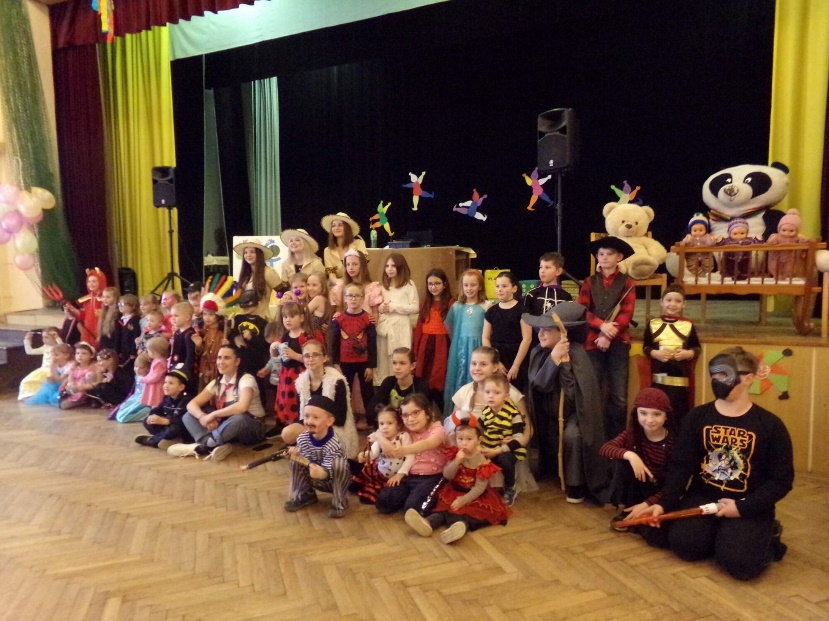 